毕业证发放工作流程图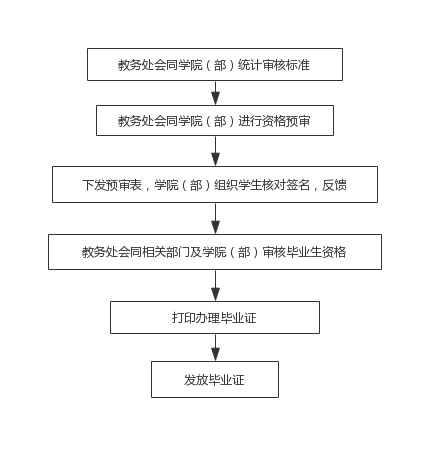 